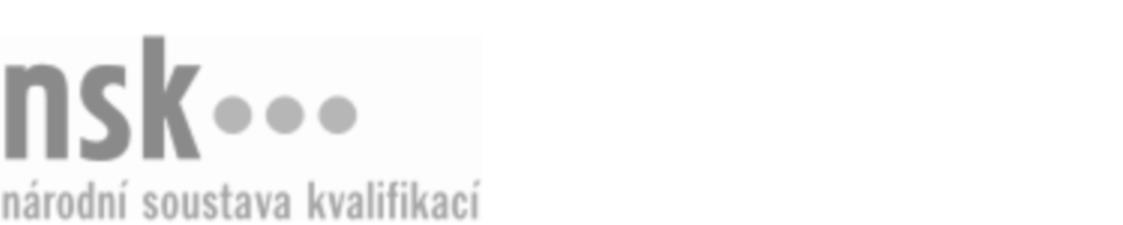 Kvalifikační standardKvalifikační standardKvalifikační standardKvalifikační standardKvalifikační standardKvalifikační standardKvalifikační standardKvalifikační standardInstruktor/instruktorka aqua fitness (kód: 74-025-M) Instruktor/instruktorka aqua fitness (kód: 74-025-M) Instruktor/instruktorka aqua fitness (kód: 74-025-M) Instruktor/instruktorka aqua fitness (kód: 74-025-M) Instruktor/instruktorka aqua fitness (kód: 74-025-M) Instruktor/instruktorka aqua fitness (kód: 74-025-M) Instruktor/instruktorka aqua fitness (kód: 74-025-M) Autorizující orgán:Ministerstvo školství, mládeže a tělovýchovyMinisterstvo školství, mládeže a tělovýchovyMinisterstvo školství, mládeže a tělovýchovyMinisterstvo školství, mládeže a tělovýchovyMinisterstvo školství, mládeže a tělovýchovyMinisterstvo školství, mládeže a tělovýchovyMinisterstvo školství, mládeže a tělovýchovyMinisterstvo školství, mládeže a tělovýchovyMinisterstvo školství, mládeže a tělovýchovyMinisterstvo školství, mládeže a tělovýchovyMinisterstvo školství, mládeže a tělovýchovyMinisterstvo školství, mládeže a tělovýchovySkupina oborů:Tělesná kultura, tělovýchova a sport (kód: 74)Tělesná kultura, tělovýchova a sport (kód: 74)Tělesná kultura, tělovýchova a sport (kód: 74)Tělesná kultura, tělovýchova a sport (kód: 74)Tělesná kultura, tělovýchova a sport (kód: 74)Tělesná kultura, tělovýchova a sport (kód: 74)Týká se povolání:Instruktor plaváníInstruktor plaváníInstruktor plaváníInstruktor plaváníInstruktor plaváníInstruktor plaváníInstruktor plaváníInstruktor plaváníInstruktor plaváníInstruktor plaváníInstruktor plaváníInstruktor plaváníKvalifikační úroveň NSK - EQF:444444Odborná způsobilostOdborná způsobilostOdborná způsobilostOdborná způsobilostOdborná způsobilostOdborná způsobilostOdborná způsobilostNázevNázevNázevNázevNázevÚroveňÚroveňOrientace v anatomii a fyziologii pohybové soustavy člověka pro potřeby instruktorů aqua fitnessOrientace v anatomii a fyziologii pohybové soustavy člověka pro potřeby instruktorů aqua fitnessOrientace v anatomii a fyziologii pohybové soustavy člověka pro potřeby instruktorů aqua fitnessOrientace v anatomii a fyziologii pohybové soustavy člověka pro potřeby instruktorů aqua fitnessOrientace v anatomii a fyziologii pohybové soustavy člověka pro potřeby instruktorů aqua fitness44Orientace v pedagogice a didaktice pro potřeby instruktorů aqua fitnessOrientace v pedagogice a didaktice pro potřeby instruktorů aqua fitnessOrientace v pedagogice a didaktice pro potřeby instruktorů aqua fitnessOrientace v pedagogice a didaktice pro potřeby instruktorů aqua fitnessOrientace v pedagogice a didaktice pro potřeby instruktorů aqua fitness44Volba vhodných podmínek, prostředí a pomůcek pro aqua fitnessVolba vhodných podmínek, prostředí a pomůcek pro aqua fitnessVolba vhodných podmínek, prostředí a pomůcek pro aqua fitnessVolba vhodných podmínek, prostředí a pomůcek pro aqua fitnessVolba vhodných podmínek, prostředí a pomůcek pro aqua fitness44Organizace tréninku plavecké části aqua fitnessOrganizace tréninku plavecké části aqua fitnessOrganizace tréninku plavecké části aqua fitnessOrganizace tréninku plavecké části aqua fitnessOrganizace tréninku plavecké části aqua fitness44Vysvětlení a předvedení technik plavání pro potřeby instruktora aqua fitnessVysvětlení a předvedení technik plavání pro potřeby instruktora aqua fitnessVysvětlení a předvedení technik plavání pro potřeby instruktora aqua fitnessVysvětlení a předvedení technik plavání pro potřeby instruktora aqua fitnessVysvětlení a předvedení technik plavání pro potřeby instruktora aqua fitness44Metodika nácviku základních plaveckých dovedností a plaveckých způsobů znak, kraul a prsa pro potřeby instruktora aqua fitnessMetodika nácviku základních plaveckých dovedností a plaveckých způsobů znak, kraul a prsa pro potřeby instruktora aqua fitnessMetodika nácviku základních plaveckých dovedností a plaveckých způsobů znak, kraul a prsa pro potřeby instruktora aqua fitnessMetodika nácviku základních plaveckých dovedností a plaveckých způsobů znak, kraul a prsa pro potřeby instruktora aqua fitnessMetodika nácviku základních plaveckých dovedností a plaveckých způsobů znak, kraul a prsa pro potřeby instruktora aqua fitness44Sestavení vhodného cvičebního programu lekce aerobních, posilovacích a tanečních forem cvičení ve voděSestavení vhodného cvičebního programu lekce aerobních, posilovacích a tanečních forem cvičení ve voděSestavení vhodného cvičebního programu lekce aerobních, posilovacích a tanečních forem cvičení ve voděSestavení vhodného cvičebního programu lekce aerobních, posilovacích a tanečních forem cvičení ve voděSestavení vhodného cvičebního programu lekce aerobních, posilovacích a tanečních forem cvičení ve vodě44Vedení skupinové lekce aerobních, posilovacích a tanečních forem cvičení ve voděVedení skupinové lekce aerobních, posilovacích a tanečních forem cvičení ve voděVedení skupinové lekce aerobních, posilovacích a tanečních forem cvičení ve voděVedení skupinové lekce aerobních, posilovacích a tanečních forem cvičení ve voděVedení skupinové lekce aerobních, posilovacích a tanečních forem cvičení ve vodě55Sestavení animačních programů ve vodě s ohledem na věk a zdravotní stav cvičícíchSestavení animačních programů ve vodě s ohledem na věk a zdravotní stav cvičícíchSestavení animačních programů ve vodě s ohledem na věk a zdravotní stav cvičícíchSestavení animačních programů ve vodě s ohledem na věk a zdravotní stav cvičícíchSestavení animačních programů ve vodě s ohledem na věk a zdravotní stav cvičících44Zajištění bezpečnosti a vodní záchranyZajištění bezpečnosti a vodní záchranyZajištění bezpečnosti a vodní záchranyZajištění bezpečnosti a vodní záchranyZajištění bezpečnosti a vodní záchrany44Poskytování základního poradenství v oblasti zdravého životního stylu včetně zdravé výživy a pitného režimuPoskytování základního poradenství v oblasti zdravého životního stylu včetně zdravé výživy a pitného režimuPoskytování základního poradenství v oblasti zdravého životního stylu včetně zdravé výživy a pitného režimuPoskytování základního poradenství v oblasti zdravého životního stylu včetně zdravé výživy a pitného režimuPoskytování základního poradenství v oblasti zdravého životního stylu včetně zdravé výživy a pitného režimu33Instruktor/instruktorka aqua fitness,  29.03.2024 11:58:19Instruktor/instruktorka aqua fitness,  29.03.2024 11:58:19Instruktor/instruktorka aqua fitness,  29.03.2024 11:58:19Instruktor/instruktorka aqua fitness,  29.03.2024 11:58:19Strana 1 z 2Strana 1 z 2Kvalifikační standardKvalifikační standardKvalifikační standardKvalifikační standardKvalifikační standardKvalifikační standardKvalifikační standardKvalifikační standardPlatnost standarduPlatnost standarduPlatnost standarduPlatnost standarduPlatnost standarduPlatnost standarduPlatnost standarduStandard je platný od: 19.06.2020Standard je platný od: 19.06.2020Standard je platný od: 19.06.2020Standard je platný od: 19.06.2020Standard je platný od: 19.06.2020Standard je platný od: 19.06.2020Standard je platný od: 19.06.2020Instruktor/instruktorka aqua fitness,  29.03.2024 11:58:19Instruktor/instruktorka aqua fitness,  29.03.2024 11:58:19Instruktor/instruktorka aqua fitness,  29.03.2024 11:58:19Instruktor/instruktorka aqua fitness,  29.03.2024 11:58:19Strana 2 z 2Strana 2 z 2